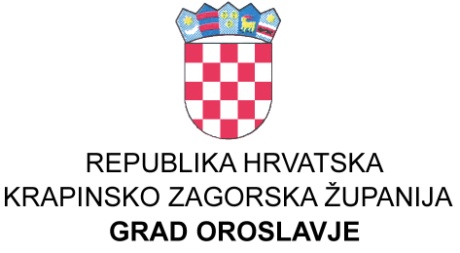 GRADSKO VIJEĆEKLASA: UBROJ:  Oroslavje, 05.10.2022. godine	Na temelju članka 287. i 289. Zakona o socijalnoj skrbi (NN broj: 18/2022 i 46/2022, i članka 32. Statuta grada Oroslavja («Službeni glasnik Krapinsko-zagorske županije», 16/09., 13/13.,  19/18., 21/20. i 23/21.) Gradsko vijeće na svojoj 21. sjednici održanoj dana 05.10.2022. godine, nije donijeloPOLUGODIŠNJE IZVRŠENJE PROGRAMARASPOREDA SREDSTAVA ZA POTREBE SOCIJALNE SKRBI OSIGURANIH U PRORAČUNU GRADA OROSLAVJAZA 2022. GODINUČlanak 1.	U Proračunu grada Oroslavja za 2022. godinu za socijalnu skrb sredstva su raspoređena kako slijedi :Članak 2.Polugodišnje izvršenje programa  objavit će se u Službenom glasniku Krapinsko-zagorske županije i na web stanicama grada Oroslavja.Dostaviti:1. Ministarstvo financija					     Sektor za financijski i proračunski nadzor  		                     2. Arhiva, ovdje.  PREDSJEDNIK     Gradskog vijeća OroslavjeKristijan Sojč1.   PROGRAM SOCIJALNE SKRBIplan 2022izvršenje 30.06.2022.INDEKS1.1.Pokrivanje troškova stanovanja65.000,003.893,685,991.2.Pomoći obiteljima u novcu30.000,0039.300,00131,001.3.Potpore za novorođeno dijete110.000,0057.600,0052,361.4.Pomoć obiteljima u naravi - socijalni paketi30.000,00--1.5.Poslovi prema zakonu o  pogrebnoj djelatnosti10.000,005.500,0055,001.6.Pružanje socijalne zaštite žrtvama od elementarne nepogode10.000,00--1.7.Sufinanciranje troškova ljetovanja djece22.000,00--1.8.Sufinanciranje troškova prijevoza djece s teškoćama u razvoju8.000,003.787,8047,351.9.Sufinanciranje troškova odvoza komunalnog otpada za socijalu5.265,70-1.10.Pomoć osobama s posebnim potrebama5.000,00--1.11.Stipendije studentima  po socijalnom kriteriju50.000,0064.100,00128,201.12.Stipendije učenika po socijalnom kriteriju40.000,0010.400,0026,00UKUPNO:380.000,00189.847,1849,96Izvori financiranja1.1.  Opći prihodi i primici327.000,00188.345,7857,605.2.3. Tekuće pomoći ŽP - za drva24.000,00--7.1.  Prihod od prodaje stanova29.000,001.501,405,18380.000,00189.847,1849,962.   RAZVOJ CIVILNOG DRUŠTVA - HUMANITARNA SKRB plan 2022izvršenje 30.06.2022.INDEKS2.1.Humanitarna djelatnost HRVATSKOG CRVENOG KRIŽA87.000,0066.128,5976,012.2.Financiranje udruga civilnog društva i ostalih organizacija117.000,00--UKUPNO:204.000,0066.128,5932,42Izvori financiranja1.1.  Opći prihodi i primici204.000,0066.128,5932,423. PROJEKT - U SLUŽBI SVIH NAS - UP.02.1.1.12.0008plan 2022izvršenje 30.06.2022.INDEKS3.1.Aktivno uključivanje i poboljšanje zapošljivosti te razvoj inovativnih socijalnih usluga za ranjive skupine1.964.875,00288.197,6214,67Uredski materijal4.762,50Promidžbeni materijali14.175,00Usluge promidžbe43.125,00Izrada programa rada46.638,90Upravljanje projektom48.367,47Radionica - ples27.300,00Radionica - pjevanje17.850,00Radionica - sportska14.000,00Radionica  društvene igre4.250,00Radionica - očuvanje zdravlja11.200,00Radionica - informatička7.040,00Računalna oprema23.001,25Uredski namještaj21.487,50Uređenje DD Mokrice5.000,00288.197,62UKUPNO: 1.964.875,00288.197,6214,67Izvori financiranja5.7.1. Tekuće pomoći - EU sredstva - socijalni fond1.964.875,00-9.1.1. Preneseni višak prihoda - socijalni fond-288.197,62-1.964.875,00288.197,6214,67